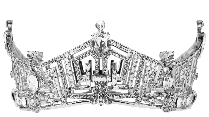 Approved Performing Arts & Talent List             Vocal 						Dance      Instruments 				Gymnastics (all types)     Baton Twirling 		                         Painting            Magic 					Stand Up ComedyDramatic Reading					 MonologuesSlam Poetry 						Spoken WordFlags or Color Guard 		   Presentation Martial Arts DemoSilks 								Roller SkatingHula Hoops 						Balancing ActsUnicycling 						    JugglingTheatrical Science Experiments 		VentriloquismRodeo/Roping 					CheerleadingContortionist 					         	SigningStorytelling (HerStory)